Cumann Luthchleas Gael Uibh FhailiPairc Uí ChonchúirBothar ArdáinAn Tulach MhórCo. Offaly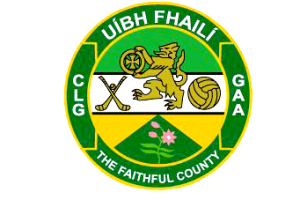 2023 Adult Football League Fixtures (Excl. Knock-Out Fixtures)03-03-2023 (Fri)03-03-2023 (Fri)03-03-2023 (Fri)03-03-2023 (Fri)03-03-2023 (Fri)03-03-2023 (Fri)03-03-2023 (Fri)03-03-2023 (Fri)Brosna Press Division 4 Football LeagueBrosna Press Division 4 Football LeagueBrosna Press Division 4 Football LeagueBrosna Press Division 4 Football LeagueBrosna Press Division 4 Football LeagueBrosna Press Division 4 Football LeagueBrosna Press Division 4 Football LeagueBrosna Press Division 4 Football LeagueRound 1Round 1Round 1Round 1Round 1Round 1Round 1Round 1Rhode20:00Rhode VClodiagh Gaels Brosna Press Division 3 Football LeagueBrosna Press Division 3 Football LeagueBrosna Press Division 3 Football LeagueBrosna Press Division 3 Football LeagueBrosna Press Division 3 Football LeagueBrosna Press Division 3 Football LeagueBrosna Press Division 3 Football LeagueBrosna Press Division 3 Football LeagueRound 1Round 1Round 1Round 1Round 1Round 1Round 1Round 1Geashill20:00Raheen VDaingean Croghan20:00St Brigid's VShannonbridge O Brien Park20:00Tullamore VBallinagar Pullough20:00Erin Rovers VFerbane Brosna Press Division 5 Football League Group 1Brosna Press Division 5 Football League Group 1Brosna Press Division 5 Football League Group 1Brosna Press Division 5 Football League Group 1Brosna Press Division 5 Football League Group 1Brosna Press Division 5 Football League Group 1Brosna Press Division 5 Football League Group 1Brosna Press Division 5 Football League Group 1Round 1Round 1Round 1Round 1Round 1Round 1Round 1Round 1Gracefield20:00Gracefield VBallyfore Walsh Island20:00Walsh Island VShamrocks 04-03-2023 (Sat)04-03-2023 (Sat)04-03-2023 (Sat)04-03-2023 (Sat)04-03-2023 (Sat)04-03-2023 (Sat)04-03-2023 (Sat)04-03-2023 (Sat)Brosna Press Division 1 Football LeagueBrosna Press Division 1 Football LeagueBrosna Press Division 1 Football LeagueBrosna Press Division 1 Football LeagueBrosna Press Division 1 Football LeagueBrosna Press Division 1 Football LeagueBrosna Press Division 1 Football LeagueBrosna Press Division 1 Football LeagueRound 1Round 1Round 1Round 1Round 1Round 1Round 1Round 1Clara16:00Clara VEdenderry Mucklagh16:00Shamrocks VRhode O Brien Park16:00Tullamore VDurrow Ferbane16:00Ferbane VBracknagh Brosna Press Division 2 Football LeagueBrosna Press Division 2 Football LeagueBrosna Press Division 2 Football LeagueBrosna Press Division 2 Football LeagueBrosna Press Division 2 Football LeagueBrosna Press Division 2 Football LeagueBrosna Press Division 2 Football LeagueBrosna Press Division 2 Football LeagueRound 1Round 1Round 1Round 1Round 1Round 1Round 1Round 1Ballycumber16:00Ballycumber VBallycommon Clonbullogue16:00Clonbullogue VWalsh Island Cappincur16:00Cappincur VGracefield Tubber16:00Tubber VSt Rynagh's (Football) Brosna Press Division 5 Football League Group 1Brosna Press Division 5 Football League Group 1Brosna Press Division 5 Football League Group 1Brosna Press Division 5 Football League Group 1Brosna Press Division 5 Football League Group 1Brosna Press Division 5 Football League Group 1Brosna Press Division 5 Football League Group 1Brosna Press Division 5 Football League Group 1Round 1Round 1Round 1Round 1Round 1Round 1Round 1Round 1Clonmore16:00Clonmore Harps VBallinagar 05-03-2023 (Sun)05-03-2023 (Sun)05-03-2023 (Sun)05-03-2023 (Sun)05-03-2023 (Sun)05-03-2023 (Sun)05-03-2023 (Sun)05-03-2023 (Sun)Brosna Press Division 4 Football LeagueBrosna Press Division 4 Football LeagueBrosna Press Division 4 Football LeagueBrosna Press Division 4 Football LeagueBrosna Press Division 4 Football LeagueBrosna Press Division 4 Football LeagueBrosna Press Division 4 Football LeagueBrosna Press Division 4 Football LeagueRound 1Round 1Round 1Round 1Round 1Round 1Round 1Round 1Kilcormac11:00Kilcormac-Killoughey VDoon Kilclonfert11:00Kilclonfert VEdenderry Durrow11:00Durrow VTullamore Brosna Press Division 5 Football League Group 2Brosna Press Division 5 Football League Group 2Brosna Press Division 5 Football League Group 2Brosna Press Division 5 Football League Group 2Brosna Press Division 5 Football League Group 2Brosna Press Division 5 Football League Group 2Brosna Press Division 5 Football League Group 2Brosna Press Division 5 Football League Group 2Round 1Round 1Round 1Round 1Round 1Round 1Round 1Round 1Ballycumber11:00Ballycumber VClodiagh Gaels Daingean11:00Daingean VRaheen Tubber11:00Tubber VClonbullogue 16-03-2023 (Thu)16-03-2023 (Thu)16-03-2023 (Thu)16-03-2023 (Thu)16-03-2023 (Thu)16-03-2023 (Thu)16-03-2023 (Thu)16-03-2023 (Thu)Brosna Press Division 4 Football LeagueBrosna Press Division 4 Football LeagueBrosna Press Division 4 Football LeagueBrosna Press Division 4 Football LeagueBrosna Press Division 4 Football LeagueBrosna Press Division 4 Football LeagueBrosna Press Division 4 Football LeagueBrosna Press Division 4 Football LeagueRound 2Round 2Round 2Round 2Round 2Round 2Round 2Round 2O Brien Park20:00Tullamore VKilcormac-Killoughey Brosna Press Division 2 Football LeagueBrosna Press Division 2 Football LeagueBrosna Press Division 2 Football LeagueBrosna Press Division 2 Football LeagueBrosna Press Division 2 Football LeagueBrosna Press Division 2 Football LeagueBrosna Press Division 2 Football LeagueBrosna Press Division 2 Football LeagueRound 2Round 2Round 2Round 2Round 2Round 2Round 2Round 2Gracefield20:00Gracefield VClonbullogue Brosna Press Division 3 Football LeagueBrosna Press Division 3 Football LeagueBrosna Press Division 3 Football LeagueBrosna Press Division 3 Football LeagueBrosna Press Division 3 Football LeagueBrosna Press Division 3 Football LeagueBrosna Press Division 3 Football LeagueBrosna Press Division 3 Football LeagueRound 2Round 2Round 2Round 2Round 2Round 2Round 2Round 2Shannonbridge20:00Shannonbridge VErin Rovers Brosna Press Division 5 Football League Group 2Brosna Press Division 5 Football League Group 2Brosna Press Division 5 Football League Group 2Brosna Press Division 5 Football League Group 2Brosna Press Division 5 Football League Group 2Brosna Press Division 5 Football League Group 2Brosna Press Division 5 Football League Group 2Brosna Press Division 5 Football League Group 2Round 2Round 2Round 2Round 2Round 2Round 2Round 2Round 2Geashill20:00Raheen VTubber 19-03-2023 (Sun)19-03-2023 (Sun)19-03-2023 (Sun)19-03-2023 (Sun)19-03-2023 (Sun)19-03-2023 (Sun)19-03-2023 (Sun)19-03-2023 (Sun)Brosna Press Division 4 Football LeagueBrosna Press Division 4 Football LeagueBrosna Press Division 4 Football LeagueBrosna Press Division 4 Football LeagueBrosna Press Division 4 Football LeagueBrosna Press Division 4 Football LeagueBrosna Press Division 4 Football LeagueBrosna Press Division 4 Football LeagueRound 2Round 2Round 2Round 2Round 2Round 2Round 2Round 2Killeigh11:00Clodiagh Gaels VKilclonfert Gaelic Park 11:00Edenderry VDurrow Doon11:00Doon VRhode Brosna Press Division 3 Football LeagueBrosna Press Division 3 Football LeagueBrosna Press Division 3 Football LeagueBrosna Press Division 3 Football LeagueBrosna Press Division 3 Football LeagueBrosna Press Division 3 Football LeagueBrosna Press Division 3 Football LeagueBrosna Press Division 3 Football LeagueRound 2Round 2Round 2Round 2Round 2Round 2Round 2Round 2Ferbane11:00Ferbane VRaheen Daingean11:00Daingean VTullamore Brosna Press Division 5 Football League Group 1Brosna Press Division 5 Football League Group 1Brosna Press Division 5 Football League Group 1Brosna Press Division 5 Football League Group 1Brosna Press Division 5 Football League Group 1Brosna Press Division 5 Football League Group 1Brosna Press Division 5 Football League Group 1Brosna Press Division 5 Football League Group 1Round 2Round 2Round 2Round 2Round 2Round 2Round 2Round 2Mucklagh11:00Shamrocks VClara Ballyfore11:00Ballyfore VWalsh Island Ballinagar11:00Ballinagar VGracefield Brosna Press Division 1 Football LeagueBrosna Press Division 1 Football LeagueBrosna Press Division 1 Football LeagueBrosna Press Division 1 Football LeagueBrosna Press Division 1 Football LeagueBrosna Press Division 1 Football LeagueBrosna Press Division 1 Football LeagueBrosna Press Division 1 Football LeagueRound 2Round 2Round 2Round 2Round 2Round 2Round 2Round 2Bracknagh15:00Bracknagh VShamrocks Gaelic Park 15:00Edenderry VFerbane Durrow15:00Durrow VClara Rhode15:00Rhode VTullamore Brosna Press Division 2 Football LeagueBrosna Press Division 2 Football LeagueBrosna Press Division 2 Football LeagueBrosna Press Division 2 Football LeagueBrosna Press Division 2 Football LeagueBrosna Press Division 2 Football LeagueBrosna Press Division 2 Football LeagueBrosna Press Division 2 Football LeagueRound 2Round 2Round 2Round 2Round 2Round 2Round 2Round 2Walsh Island15:00Walsh Island VTubber Cloghan15:00St Rynagh's (Football) VBallycumber Ballycommon15:00Ballycommon VCappincur Brosna Press Division 3 Football LeagueBrosna Press Division 3 Football LeagueBrosna Press Division 3 Football LeagueBrosna Press Division 3 Football LeagueBrosna Press Division 3 Football LeagueBrosna Press Division 3 Football LeagueBrosna Press Division 3 Football LeagueBrosna Press Division 3 Football LeagueRound 2Round 2Round 2Round 2Round 2Round 2Round 2Round 2Ballinagar15:00Ballinagar VSt Brigid's Brosna Press Division 5 Football League Group 2Brosna Press Division 5 Football League Group 2Brosna Press Division 5 Football League Group 2Brosna Press Division 5 Football League Group 2Brosna Press Division 5 Football League Group 2Brosna Press Division 5 Football League Group 2Brosna Press Division 5 Football League Group 2Brosna Press Division 5 Football League Group 2Round 2Round 2Round 2Round 2Round 2Round 2Round 2Round 2Killeigh15:00Clodiagh Gaels VDaingean Clonbullogue15:00Clonbullogue VBirr 31-03-2023 (Fri)31-03-2023 (Fri)31-03-2023 (Fri)31-03-2023 (Fri)31-03-2023 (Fri)31-03-2023 (Fri)31-03-2023 (Fri)31-03-2023 (Fri)Brosna Press Division 1 Football LeagueBrosna Press Division 1 Football LeagueBrosna Press Division 1 Football LeagueBrosna Press Division 1 Football LeagueBrosna Press Division 1 Football LeagueBrosna Press Division 1 Football LeagueBrosna Press Division 1 Football LeagueBrosna Press Division 1 Football LeagueRound 3Round 3Round 3Round 3Round 3Round 3Round 3Round 3Rhode20:00Rhode VBracknagh Brosna Press Division 3 Football LeagueBrosna Press Division 3 Football LeagueBrosna Press Division 3 Football LeagueBrosna Press Division 3 Football LeagueBrosna Press Division 3 Football LeagueBrosna Press Division 3 Football LeagueBrosna Press Division 3 Football LeagueBrosna Press Division 3 Football LeagueRound 3Round 3Round 3Round 3Round 3Round 3Round 3Round 3Geashill20:00Raheen VShannonbridge Croghan20:00St Brigid's VErin Rovers O Brien Park20:00Tullamore VFerbane Brosna Press Division 5 Football League Group 1Brosna Press Division 5 Football League Group 1Brosna Press Division 5 Football League Group 1Brosna Press Division 5 Football League Group 1Brosna Press Division 5 Football League Group 1Brosna Press Division 5 Football League Group 1Brosna Press Division 5 Football League Group 1Brosna Press Division 5 Football League Group 1Round 3Round 3Round 3Round 3Round 3Round 3Round 3Round 3Gracefield20:00Gracefield VClonmore Harps Walsh Island20:00Walsh Island VBallinagar Brosna Press Division 5 Football League Group 2Brosna Press Division 5 Football League Group 2Brosna Press Division 5 Football League Group 2Brosna Press Division 5 Football League Group 2Brosna Press Division 5 Football League Group 2Brosna Press Division 5 Football League Group 2Brosna Press Division 5 Football League Group 2Brosna Press Division 5 Football League Group 2Round 3Round 3Round 3Round 3Round 3Round 3Round 3Round 3Tubber20:00Tubber VClodiagh Gaels 01-04-2023 (Sat)01-04-2023 (Sat)01-04-2023 (Sat)01-04-2023 (Sat)01-04-2023 (Sat)01-04-2023 (Sat)01-04-2023 (Sat)01-04-2023 (Sat)Brosna Press Division 1 Football LeagueBrosna Press Division 1 Football LeagueBrosna Press Division 1 Football LeagueBrosna Press Division 1 Football LeagueBrosna Press Division 1 Football LeagueBrosna Press Division 1 Football LeagueBrosna Press Division 1 Football LeagueBrosna Press Division 1 Football LeagueRound 3Round 3Round 3Round 3Round 3Round 3Round 3Round 3Mucklagh16:00Shamrocks VEdenderry O Brien Park16:00Tullamore VClara Ferbane16:00Ferbane VDurrow Brosna Press Division 2 Football LeagueBrosna Press Division 2 Football LeagueBrosna Press Division 2 Football LeagueBrosna Press Division 2 Football LeagueBrosna Press Division 2 Football LeagueBrosna Press Division 2 Football LeagueBrosna Press Division 2 Football LeagueBrosna Press Division 2 Football LeagueRound 3Round 3Round 3Round 3Round 3Round 3Round 3Round 3Ballycumber16:00Ballycumber VWalsh Island Gracefield16:00Gracefield VBallycommon Clonbullogue16:00Clonbullogue VTubber Cappincur16:00Cappincur VSt Rynagh's (Football) Brosna Press Division 3 Football LeagueBrosna Press Division 3 Football LeagueBrosna Press Division 3 Football LeagueBrosna Press Division 3 Football LeagueBrosna Press Division 3 Football LeagueBrosna Press Division 3 Football LeagueBrosna Press Division 3 Football LeagueBrosna Press Division 3 Football LeagueRound 3Round 3Round 3Round 3Round 3Round 3Round 3Round 3Ballinagar16:00Ballinagar VDaingean 02-04-2023 (Sun)02-04-2023 (Sun)02-04-2023 (Sun)02-04-2023 (Sun)02-04-2023 (Sun)02-04-2023 (Sun)02-04-2023 (Sun)02-04-2023 (Sun)Brosna Press Division 4 Football LeagueBrosna Press Division 4 Football LeagueBrosna Press Division 4 Football LeagueBrosna Press Division 4 Football LeagueBrosna Press Division 4 Football LeagueBrosna Press Division 4 Football LeagueBrosna Press Division 4 Football LeagueBrosna Press Division 4 Football LeagueRound 3Round 3Round 3Round 3Round 3Round 3Round 3Round 3Kilcormac11:00Kilcormac-Killoughey VEdenderry Killeigh11:00Clodiagh Gaels VDoon Kilclonfert11:00Kilclonfert VDurrow Rhode11:00Rhode VTullamore Brosna Press Division 5 Football League Group 1Brosna Press Division 5 Football League Group 1Brosna Press Division 5 Football League Group 1Brosna Press Division 5 Football League Group 1Brosna Press Division 5 Football League Group 1Brosna Press Division 5 Football League Group 1Brosna Press Division 5 Football League Group 1Brosna Press Division 5 Football League Group 1Round 3Round 3Round 3Round 3Round 3Round 3Round 3Round 3Clara11:00Clara VBallyfore Brosna Press Division 5 Football League Group 2Brosna Press Division 5 Football League Group 2Brosna Press Division 5 Football League Group 2Brosna Press Division 5 Football League Group 2Brosna Press Division 5 Football League Group 2Brosna Press Division 5 Football League Group 2Brosna Press Division 5 Football League Group 2Brosna Press Division 5 Football League Group 2Round 3Round 3Round 3Round 3Round 3Round 3Round 3Round 3Birr11:00Birr VRaheen Daingean11:00Daingean VBallycumber 14-04-2023 (Fri)14-04-2023 (Fri)14-04-2023 (Fri)14-04-2023 (Fri)14-04-2023 (Fri)14-04-2023 (Fri)14-04-2023 (Fri)14-04-2023 (Fri)Brosna Press Division 4 Football LeagueBrosna Press Division 4 Football LeagueBrosna Press Division 4 Football LeagueBrosna Press Division 4 Football LeagueBrosna Press Division 4 Football LeagueBrosna Press Division 4 Football LeagueBrosna Press Division 4 Football LeagueBrosna Press Division 4 Football LeagueRound 4Round 4Round 4Round 4Round 4Round 4Round 4Round 4Doon20:00Doon VKilclonfert O Brien Park20:00Tullamore VClodiagh Gaels Brosna Press Division 2 Football LeagueBrosna Press Division 2 Football LeagueBrosna Press Division 2 Football LeagueBrosna Press Division 2 Football LeagueBrosna Press Division 2 Football LeagueBrosna Press Division 2 Football LeagueBrosna Press Division 2 Football LeagueBrosna Press Division 2 Football LeagueRound 4Round 4Round 4Round 4Round 4Round 4Round 4Round 4Walsh Island20:00Walsh Island VCappincur Tubber20:00Tubber VBallycumber Brosna Press Division 3 Football LeagueBrosna Press Division 3 Football LeagueBrosna Press Division 3 Football LeagueBrosna Press Division 3 Football LeagueBrosna Press Division 3 Football LeagueBrosna Press Division 3 Football LeagueBrosna Press Division 3 Football LeagueBrosna Press Division 3 Football LeagueRound 4Round 4Round 4Round 4Round 4Round 4Round 4Round 4Pullough20:00Erin Rovers VRaheen 15-04-2023 (Sat)15-04-2023 (Sat)15-04-2023 (Sat)15-04-2023 (Sat)15-04-2023 (Sat)15-04-2023 (Sat)15-04-2023 (Sat)15-04-2023 (Sat)Brosna Press Division 3 Football LeagueBrosna Press Division 3 Football LeagueBrosna Press Division 3 Football LeagueBrosna Press Division 3 Football LeagueBrosna Press Division 3 Football LeagueBrosna Press Division 3 Football LeagueBrosna Press Division 3 Football LeagueBrosna Press Division 3 Football LeagueRound 4Round 4Round 4Round 4Round 4Round 4Round 4Round 4Ferbane15:00Ferbane VBallinagar Brosna Press Division 1 Football LeagueBrosna Press Division 1 Football LeagueBrosna Press Division 1 Football LeagueBrosna Press Division 1 Football LeagueBrosna Press Division 1 Football LeagueBrosna Press Division 1 Football LeagueBrosna Press Division 1 Football LeagueBrosna Press Division 1 Football LeagueRound 4Round 4Round 4Round 4Round 4Round 4Round 4Round 4Clara18:00Clara VFerbane Bracknagh18:00Bracknagh VTullamore Gaelic Park 18:00Edenderry VRhode Durrow18:00Durrow VShamrocks Brosna Press Division 2 Football LeagueBrosna Press Division 2 Football LeagueBrosna Press Division 2 Football LeagueBrosna Press Division 2 Football LeagueBrosna Press Division 2 Football LeagueBrosna Press Division 2 Football LeagueBrosna Press Division 2 Football LeagueBrosna Press Division 2 Football LeagueRound 4Round 4Round 4Round 4Round 4Round 4Round 4Round 4Cloghan18:00St Rynagh's (Football) VGracefield Ballycommon18:00Ballycommon VClonbullogue Brosna Press Division 3 Football LeagueBrosna Press Division 3 Football LeagueBrosna Press Division 3 Football LeagueBrosna Press Division 3 Football LeagueBrosna Press Division 3 Football LeagueBrosna Press Division 3 Football LeagueBrosna Press Division 3 Football LeagueBrosna Press Division 3 Football LeagueRound 4Round 4Round 4Round 4Round 4Round 4Round 4Round 4Daingean18:00Daingean VSt Brigid's 16-04-2023 (Sun)16-04-2023 (Sun)16-04-2023 (Sun)16-04-2023 (Sun)16-04-2023 (Sun)16-04-2023 (Sun)16-04-2023 (Sun)16-04-2023 (Sun)Brosna Press Division 4 Football LeagueBrosna Press Division 4 Football LeagueBrosna Press Division 4 Football LeagueBrosna Press Division 4 Football LeagueBrosna Press Division 4 Football LeagueBrosna Press Division 4 Football LeagueBrosna Press Division 4 Football LeagueBrosna Press Division 4 Football LeagueRound 4Round 4Round 4Round 4Round 4Round 4Round 4Round 4Durrow11:00Durrow VKilcormac-Killoughey Gaelic Park 11:00Edenderry VRhode Brosna Press Division 3 Football LeagueBrosna Press Division 3 Football LeagueBrosna Press Division 3 Football LeagueBrosna Press Division 3 Football LeagueBrosna Press Division 3 Football LeagueBrosna Press Division 3 Football LeagueBrosna Press Division 3 Football LeagueBrosna Press Division 3 Football LeagueRound 4Round 4Round 4Round 4Round 4Round 4Round 4Round 4Shannonbridge11:00Shannonbridge VTullamore Brosna Press Division 5 Football League Group 1Brosna Press Division 5 Football League Group 1Brosna Press Division 5 Football League Group 1Brosna Press Division 5 Football League Group 1Brosna Press Division 5 Football League Group 1Brosna Press Division 5 Football League Group 1Brosna Press Division 5 Football League Group 1Brosna Press Division 5 Football League Group 1Round 4Round 4Round 4Round 4Round 4Round 4Round 4Round 4Ballyfore11:00Ballyfore VShamrocks Clonmore11:00Clonmore Harps VWalsh Island Ballinagar11:00Ballinagar VClara Brosna Press Division 5 Football League Group 2Brosna Press Division 5 Football League Group 2Brosna Press Division 5 Football League Group 2Brosna Press Division 5 Football League Group 2Brosna Press Division 5 Football League Group 2Brosna Press Division 5 Football League Group 2Brosna Press Division 5 Football League Group 2Brosna Press Division 5 Football League Group 2Round 4Round 4Round 4Round 4Round 4Round 4Round 4Round 4Killeigh11:00Clodiagh Gaels VBirr Ballycumber11:00Ballycumber VTubber Geashill11:00Raheen VClonbullogue 28-04-2023 (Fri)28-04-2023 (Fri)28-04-2023 (Fri)28-04-2023 (Fri)28-04-2023 (Fri)28-04-2023 (Fri)28-04-2023 (Fri)28-04-2023 (Fri)Brosna Press Division 1 Football LeagueBrosna Press Division 1 Football LeagueBrosna Press Division 1 Football LeagueBrosna Press Division 1 Football LeagueBrosna Press Division 1 Football LeagueBrosna Press Division 1 Football LeagueBrosna Press Division 1 Football LeagueBrosna Press Division 1 Football LeagueRound 5Round 5Round 5Round 5Round 5Round 5Round 5Round 5O Brien Park20:00Tullamore VFerbane Rhode20:00Rhode VDurrow Brosna Press Division 2 Football LeagueBrosna Press Division 2 Football LeagueBrosna Press Division 2 Football LeagueBrosna Press Division 2 Football LeagueBrosna Press Division 2 Football LeagueBrosna Press Division 2 Football LeagueBrosna Press Division 2 Football LeagueBrosna Press Division 2 Football LeagueRound 5Round 5Round 5Round 5Round 5Round 5Round 5Round 5Gracefield20:00Gracefield VWalsh Island Brosna Press Division 3 Football LeagueBrosna Press Division 3 Football LeagueBrosna Press Division 3 Football LeagueBrosna Press Division 3 Football LeagueBrosna Press Division 3 Football LeagueBrosna Press Division 3 Football LeagueBrosna Press Division 3 Football LeagueBrosna Press Division 3 Football LeagueRound 5Round 5Round 5Round 5Round 5Round 5Round 5Round 5Croghan20:00St Brigid's VRaheen Brosna Press Division 5 Football League Group 2Brosna Press Division 5 Football League Group 2Brosna Press Division 5 Football League Group 2Brosna Press Division 5 Football League Group 2Brosna Press Division 5 Football League Group 2Brosna Press Division 5 Football League Group 2Brosna Press Division 5 Football League Group 2Brosna Press Division 5 Football League Group 2Round 5Round 5Round 5Round 5Round 5Round 5Round 5Round 5Tubber20:00Tubber VDaingean 29-04-2023 (Sat)29-04-2023 (Sat)29-04-2023 (Sat)29-04-2023 (Sat)29-04-2023 (Sat)29-04-2023 (Sat)29-04-2023 (Sat)29-04-2023 (Sat)Brosna Press Division 5 Football League Group 2Brosna Press Division 5 Football League Group 2Brosna Press Division 5 Football League Group 2Brosna Press Division 5 Football League Group 2Brosna Press Division 5 Football League Group 2Brosna Press Division 5 Football League Group 2Brosna Press Division 5 Football League Group 2Brosna Press Division 5 Football League Group 2Round 5Round 5Round 5Round 5Round 5Round 5Round 5Round 5Clonbullogue16:00Clonbullogue VClodiagh Gaels Brosna Press Division 1 Football LeagueBrosna Press Division 1 Football LeagueBrosna Press Division 1 Football LeagueBrosna Press Division 1 Football LeagueBrosna Press Division 1 Football LeagueBrosna Press Division 1 Football LeagueBrosna Press Division 1 Football LeagueBrosna Press Division 1 Football LeagueRound 5Round 5Round 5Round 5Round 5Round 5Round 5Round 5Bracknagh18:00Bracknagh VEdenderry Mucklagh18:00Shamrocks VClara Brosna Press Division 2 Football LeagueBrosna Press Division 2 Football LeagueBrosna Press Division 2 Football LeagueBrosna Press Division 2 Football LeagueBrosna Press Division 2 Football LeagueBrosna Press Division 2 Football LeagueBrosna Press Division 2 Football LeagueBrosna Press Division 2 Football LeagueRound 5Round 5Round 5Round 5Round 5Round 5Round 5Round 5Clonbullogue18:00Clonbullogue VBallycumber Cappincur18:00Cappincur VTubber Ballycommon18:00Ballycommon VSt Rynagh's (Football) Brosna Press Division 3 Football LeagueBrosna Press Division 3 Football LeagueBrosna Press Division 3 Football LeagueBrosna Press Division 3 Football LeagueBrosna Press Division 3 Football LeagueBrosna Press Division 3 Football LeagueBrosna Press Division 3 Football LeagueBrosna Press Division 3 Football LeagueRound 5Round 5Round 5Round 5Round 5Round 5Round 5Round 5Ballinagar18:00Ballinagar VShannonbridge O Brien Park18:00Tullamore VErin Rovers Daingean18:00Daingean VFerbane Brosna Press Division 5 Football League Group 1Brosna Press Division 5 Football League Group 1Brosna Press Division 5 Football League Group 1Brosna Press Division 5 Football League Group 1Brosna Press Division 5 Football League Group 1Brosna Press Division 5 Football League Group 1Brosna Press Division 5 Football League Group 1Brosna Press Division 5 Football League Group 1Round 5Round 5Round 5Round 5Round 5Round 5Round 5Round 5Walsh Island18:00Walsh Island VGracefield 30-04-2023 (Sun)30-04-2023 (Sun)30-04-2023 (Sun)30-04-2023 (Sun)30-04-2023 (Sun)30-04-2023 (Sun)30-04-2023 (Sun)30-04-2023 (Sun)Brosna Press Division 4 Football LeagueBrosna Press Division 4 Football LeagueBrosna Press Division 4 Football LeagueBrosna Press Division 4 Football LeagueBrosna Press Division 4 Football LeagueBrosna Press Division 4 Football LeagueBrosna Press Division 4 Football LeagueBrosna Press Division 4 Football LeagueRound 5Round 5Round 5Round 5Round 5Round 5Round 5Round 5Doon11:00Doon VTullamore Rhode11:00Rhode VDurrow Kilclonfert11:00Kilclonfert VKilcormac-Killoughey Killeigh11:00Clodiagh Gaels VEdenderry Brosna Press Division 5 Football League Group 1Brosna Press Division 5 Football League Group 1Brosna Press Division 5 Football League Group 1Brosna Press Division 5 Football League Group 1Brosna Press Division 5 Football League Group 1Brosna Press Division 5 Football League Group 1Brosna Press Division 5 Football League Group 1Brosna Press Division 5 Football League Group 1Round 5Round 5Round 5Round 5Round 5Round 5Round 5Round 5Mucklagh11:00Shamrocks VBallinagar Clara11:00Clara VClonmore Harps Brosna Press Division 5 Football League Group 2Brosna Press Division 5 Football League Group 2Brosna Press Division 5 Football League Group 2Brosna Press Division 5 Football League Group 2Brosna Press Division 5 Football League Group 2Brosna Press Division 5 Football League Group 2Brosna Press Division 5 Football League Group 2Brosna Press Division 5 Football League Group 2Round 5Round 5Round 5Round 5Round 5Round 5Round 5Round 5Birr11:00Birr VBallycumber 11-05-2023 (Thu)11-05-2023 (Thu)11-05-2023 (Thu)11-05-2023 (Thu)11-05-2023 (Thu)11-05-2023 (Thu)11-05-2023 (Thu)11-05-2023 (Thu)Brosna Press Division 4 Football LeagueBrosna Press Division 4 Football LeagueBrosna Press Division 4 Football LeagueBrosna Press Division 4 Football LeagueBrosna Press Division 4 Football LeagueBrosna Press Division 4 Football LeagueBrosna Press Division 4 Football LeagueBrosna Press Division 4 Football LeagueRound 6Round 6Round 6Round 6Round 6Round 6Round 6Round 6Durrow20:00Durrow VClodiagh Gaels O Brien Park20:00Tullamore VKilclonfert Gaelic Park 20:00Edenderry VDoon Kilcormac20:00Kilcormac-Killoughey VRhode Brosna Press Division 5 Football League Group 2Brosna Press Division 5 Football League Group 2Brosna Press Division 5 Football League Group 2Brosna Press Division 5 Football League Group 2Brosna Press Division 5 Football League Group 2Brosna Press Division 5 Football League Group 2Brosna Press Division 5 Football League Group 2Brosna Press Division 5 Football League Group 2Round 6Round 6Round 6Round 6Round 6Round 6Round 6Round 6Ballycumber20:00Ballycumber VClonbullogue Daingean20:00Daingean VBirr 12-05-2023 (Fri)12-05-2023 (Fri)12-05-2023 (Fri)12-05-2023 (Fri)12-05-2023 (Fri)12-05-2023 (Fri)12-05-2023 (Fri)12-05-2023 (Fri)Brosna Press Division 1 Football LeagueBrosna Press Division 1 Football LeagueBrosna Press Division 1 Football LeagueBrosna Press Division 1 Football LeagueBrosna Press Division 1 Football LeagueBrosna Press Division 1 Football LeagueBrosna Press Division 1 Football LeagueBrosna Press Division 1 Football LeagueRound 6Round 6Round 6Round 6Round 6Round 6Round 6Round 6Clara20:00Clara VRhode Gaelic Park 20:00Edenderry VTullamore Durrow20:00Durrow VBracknagh Ferbane20:00Ferbane VShamrocks Brosna Press Division 2 Football LeagueBrosna Press Division 2 Football LeagueBrosna Press Division 2 Football LeagueBrosna Press Division 2 Football LeagueBrosna Press Division 2 Football LeagueBrosna Press Division 2 Football LeagueBrosna Press Division 2 Football LeagueBrosna Press Division 2 Football LeagueRound 6Round 6Round 6Round 6Round 6Round 6Round 6Round 6Ballycumber20:00Ballycumber VCappincur Walsh Island20:00Walsh Island VBallycommon Cloghan20:00St Rynagh's (Football) VClonbullogue Tubber20:00Tubber VGracefield Brosna Press Division 3 Football LeagueBrosna Press Division 3 Football LeagueBrosna Press Division 3 Football LeagueBrosna Press Division 3 Football LeagueBrosna Press Division 3 Football LeagueBrosna Press Division 3 Football LeagueBrosna Press Division 3 Football LeagueBrosna Press Division 3 Football LeagueRound 6Round 6Round 6Round 6Round 6Round 6Round 6Round 6Pullough20:00Erin Rovers VBallinagar Brosna Press Division 5 Football League Group 2Brosna Press Division 5 Football League Group 2Brosna Press Division 5 Football League Group 2Brosna Press Division 5 Football League Group 2Brosna Press Division 5 Football League Group 2Brosna Press Division 5 Football League Group 2Brosna Press Division 5 Football League Group 2Brosna Press Division 5 Football League Group 2Round 6Round 6Round 6Round 6Round 6Round 6Round 6Round 6Killeigh20:00Clodiagh Gaels VRaheen 14-05-2023 (Sun)14-05-2023 (Sun)14-05-2023 (Sun)14-05-2023 (Sun)14-05-2023 (Sun)14-05-2023 (Sun)14-05-2023 (Sun)14-05-2023 (Sun)Brosna Press Division 3 Football LeagueBrosna Press Division 3 Football LeagueBrosna Press Division 3 Football LeagueBrosna Press Division 3 Football LeagueBrosna Press Division 3 Football LeagueBrosna Press Division 3 Football LeagueBrosna Press Division 3 Football LeagueBrosna Press Division 3 Football LeagueRound 6Round 6Round 6Round 6Round 6Round 6Round 6Round 6Geashill11:00Raheen VTullamore Shannonbridge11:00Shannonbridge VDaingean Ferbane11:00Ferbane VSt Brigid's Brosna Press Division 5 Football League Group 1Brosna Press Division 5 Football League Group 1Brosna Press Division 5 Football League Group 1Brosna Press Division 5 Football League Group 1Brosna Press Division 5 Football League Group 1Brosna Press Division 5 Football League Group 1Brosna Press Division 5 Football League Group 1Brosna Press Division 5 Football League Group 1Round 6Round 6Round 6Round 6Round 6Round 6Round 6Round 6Gracefield11:00Gracefield VClara Clonmore11:00Clonmore Harps VShamrocks Ballinagar11:00Ballinagar VBallyfore 25-05-2023 (Thu)25-05-2023 (Thu)25-05-2023 (Thu)25-05-2023 (Thu)25-05-2023 (Thu)25-05-2023 (Thu)25-05-2023 (Thu)25-05-2023 (Thu)Brosna Press Division 4 Football LeagueBrosna Press Division 4 Football LeagueBrosna Press Division 4 Football LeagueBrosna Press Division 4 Football LeagueBrosna Press Division 4 Football LeagueBrosna Press Division 4 Football LeagueBrosna Press Division 4 Football LeagueBrosna Press Division 4 Football LeagueRound 7Round 7Round 7Round 7Round 7Round 7Round 7Round 7Killeigh20:00Clodiagh Gaels VKilcormac-Killoughey Doon20:00Doon VDurrow Kilclonfert20:00Kilclonfert VRhode Brosna Press Division 3 Football LeagueBrosna Press Division 3 Football LeagueBrosna Press Division 3 Football LeagueBrosna Press Division 3 Football LeagueBrosna Press Division 3 Football LeagueBrosna Press Division 3 Football LeagueBrosna Press Division 3 Football LeagueBrosna Press Division 3 Football LeagueRound 7Round 7Round 7Round 7Round 7Round 7Round 7Round 7Ballinagar20:00Ballinagar VRaheen Croghan20:00St Brigid's VTullamore Daingean20:00Daingean VErin Rovers Ferbane20:00Ferbane VShannonbridge 26-05-2023 (Fri)26-05-2023 (Fri)26-05-2023 (Fri)26-05-2023 (Fri)26-05-2023 (Fri)26-05-2023 (Fri)26-05-2023 (Fri)26-05-2023 (Fri)Brosna Press Division 1 Football LeagueBrosna Press Division 1 Football LeagueBrosna Press Division 1 Football LeagueBrosna Press Division 1 Football LeagueBrosna Press Division 1 Football LeagueBrosna Press Division 1 Football LeagueBrosna Press Division 1 Football LeagueBrosna Press Division 1 Football LeagueRound 7Round 7Round 7Round 7Round 7Round 7Round 7Round 7Bracknagh20:00Bracknagh VClara Gaelic Park 20:00Edenderry VDurrow O Brien Park20:00Tullamore VShamrocks Rhode20:00Rhode VFerbane Brosna Press Division 2 Football LeagueBrosna Press Division 2 Football LeagueBrosna Press Division 2 Football LeagueBrosna Press Division 2 Football LeagueBrosna Press Division 2 Football LeagueBrosna Press Division 2 Football LeagueBrosna Press Division 2 Football LeagueBrosna Press Division 2 Football LeagueRound 7Round 7Round 7Round 7Round 7Round 7Round 7Round 7Gracefield20:00Gracefield VBallycumber Clonbullogue20:00Clonbullogue VCappincur Cloghan20:00St Rynagh's (Football) VWalsh Island Ballycommon20:00Ballycommon VTubber 28-05-2023 (Sun)28-05-2023 (Sun)28-05-2023 (Sun)28-05-2023 (Sun)28-05-2023 (Sun)28-05-2023 (Sun)28-05-2023 (Sun)28-05-2023 (Sun)Brosna Press Division 4 Football LeagueBrosna Press Division 4 Football LeagueBrosna Press Division 4 Football LeagueBrosna Press Division 4 Football LeagueBrosna Press Division 4 Football LeagueBrosna Press Division 4 Football LeagueBrosna Press Division 4 Football LeagueBrosna Press Division 4 Football LeagueRound 7Round 7Round 7Round 7Round 7Round 7Round 7Round 7O Brien Park11:00Tullamore VEdenderry Brosna Press Division 5 Football League Group 1Brosna Press Division 5 Football League Group 1Brosna Press Division 5 Football League Group 1Brosna Press Division 5 Football League Group 1Brosna Press Division 5 Football League Group 1Brosna Press Division 5 Football League Group 1Brosna Press Division 5 Football League Group 1Brosna Press Division 5 Football League Group 1Round 7Round 7Round 7Round 7Round 7Round 7Round 7Round 7Mucklagh11:00Shamrocks VGracefield Ballyfore11:00Ballyfore VClonmore Harps Clara11:00Clara VWalsh Island Brosna Press Division 5 Football League Group 2Brosna Press Division 5 Football League Group 2Brosna Press Division 5 Football League Group 2Brosna Press Division 5 Football League Group 2Brosna Press Division 5 Football League Group 2Brosna Press Division 5 Football League Group 2Brosna Press Division 5 Football League Group 2Brosna Press Division 5 Football League Group 2Round 7Round 7Round 7Round 7Round 7Round 7Round 7Round 7Birr11:00Birr VTubber Geashill11:00Raheen VBallycumber Clonbullogue11:00Clonbullogue VDaingean 